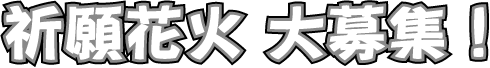 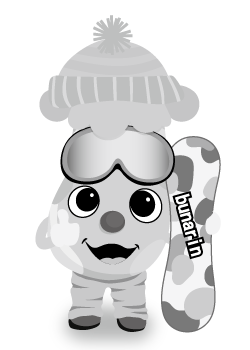 祈願花火は、お申込みいただいた皆様の想いいっぱいのメッセージをご紹介しながら、「めでたいこと」「記念すべきこと」「追善供養」などを祈念し、雪まつりで打ち上げる花火です。お申込される方は下記申込書で郵送・持参又はＦＡＸ・メールにてお申込みください。■お申込者情報をご記入ください。住所　　　　　　　　　　　　　　　　　　　　　　　　　　　　　　  氏名(ふりがな)　　　　　　　　　　　　　　　　　　　　　　　　　　電話番号　　　　　　　　　　　　E-mail　　　　　　　　　　　　　　　　　■希望打ち上げ日、お支払方法をご記入ください。　・希望打ち上げ日：2月　□１１日(土) ・ □１２日(日) ・ □おまかせ・お支払方法：　□持参　・　□振込み　・　□取りに来てほしい（町内のみ）【振込先口座】東邦銀行只見支店　普通159779　只見ふるさとの雪まつり実行委員会■申し込む花火の発数と金額、打上げ方法（合計価格22,000円以上の方）をご記入下さい。※合計価格22,000円未満の方は原則として他の方と一緒に打上げとなります。※合計価格22,000円以上の方は、下記の打上げ方法を選択できます。・打上げ方法　　□単独打上　・　□他の方と一緒に打上　・　□おまかせ※只見線応援花火に1,000円以上募金して頂いた方へ、特製『雪まつりカレンダー』をプレゼントします。■読上げ名、メッセージをご記入ください。・読上げ名（ふりがな）　　　　　　　　　　　　　　　　　　　　・メッセージ（固有名詞や、読み方の難しい漢字には必ずふりがなをお願いします。）